Publicado en Alicante el 30/11/2021 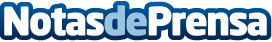 Estreno del documental: "¿Estamos preparados para afrontar la muerte?"Grupo ASV Servicios Funerarios estrena un microdocumental que ofrece distintas visiones acerca de cómo la sociedad enfrenta el final del ciclo vital, con el telón de fondo de la pandemia mundial por COVID-19. Una periodista, una médica, un profesor y una psicooncóloga cuentan su percepción de la muerte, un tema todavía tabú en la sociedadDatos de contacto:Comunicación Grupo ASV902 365 735Nota de prensa publicada en: https://www.notasdeprensa.es/estreno-del-documental-estamos-preparados-para_1 Categorias: Nacional Medicina Comunicación Televisión y Radio Solidaridad y cooperación http://www.notasdeprensa.es